Your recent request for information is replicated below, together with our response.I am writing to request specific information related to household burglaries within your area of responsibility. Under the above-mentioned Act I would like you to provide me with the following information please:For the calendar year: 2023
1)   How many household burglaries were reported?The information sought is not held by Police Scotland and section 17 of the Act therefore applies.By way of explanation burglary is not an offence in Scotland. To be of assistance please see the following link - Crime data - Police Scotland​. This provides ‘Theft by Housebreaking’ data broken by Multi-Member Ward (MMW)2)   How many burglaries were reported where the entry point to the household was via a front door?
3)   How many burglaries were reported where the entry point to the household was via a back door?
4)   How many burglaries were reported where the entry point to the household was via a patio/french style door?
5)   How many burglaries were reported where the entry point to the household was via a window?
Please be advised that even if a refined request was submitted requesting data for ‘Theft by Housing breaking’ stats for this period, this would likely be cost exempt as there is no straight forward way to extract the data required. To further explain, each individual record would have to be manually searched to determine the point of entry. Police Scotland have assessed that the £600 cost limit within the Act equates to 40 hours of work and so this part of your request would breach the cost threshold
If you require any further assistance, please contact us quoting the reference above.You can request a review of this response within the next 40 working days by email or by letter (Information Management - FOI, Police Scotland, Clyde Gateway, 2 French Street, Dalmarnock, G40 4EH).  Requests must include the reason for your dissatisfaction.If you remain dissatisfied following our review response, you can appeal to the Office of the Scottish Information Commissioner (OSIC) within 6 months - online, by email or by letter (OSIC, Kinburn Castle, Doubledykes Road, St Andrews, KY16 9DS).Following an OSIC appeal, you can appeal to the Court of Session on a point of law only. This response will be added to our Disclosure Log in seven days' time.Every effort has been taken to ensure our response is as accessible as possible. If you require this response to be provided in an alternative format, please let us know.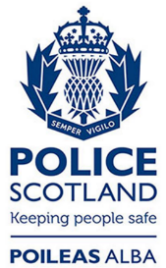 Freedom of Information ResponseOur reference:  FOI 24-0579Responded to:  29 February 2024